КРАТКИЙ ОБЗОР ВТОРИЧНОГО РЫНКА ЖИЛОЙ НЕДВИЖИМОСТИ Г. СУРГУТА ЗА ДЕКАБРЬ 2019 Г. 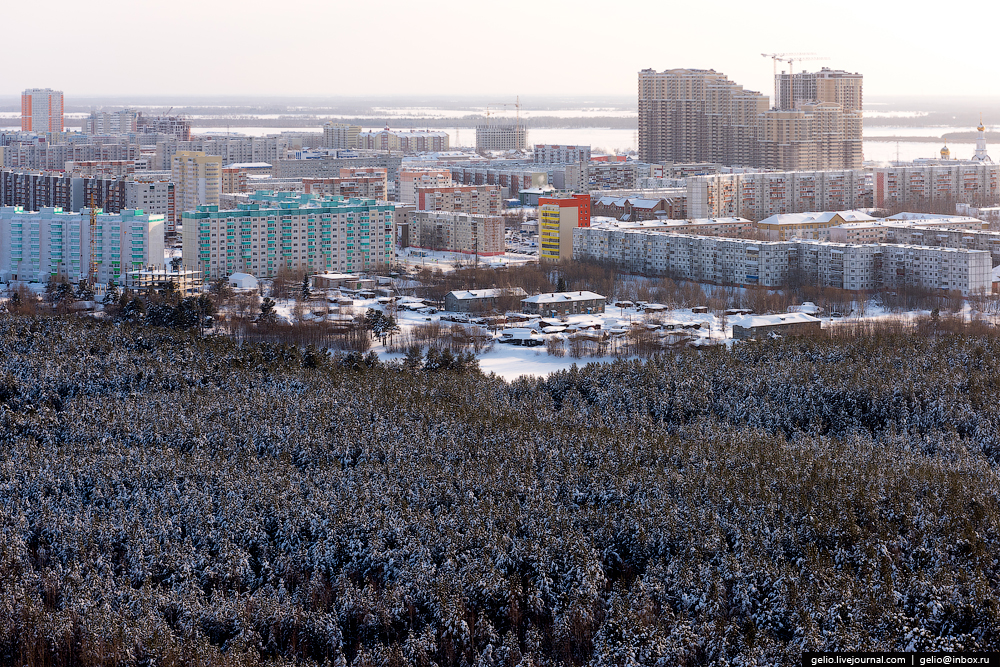 ОСНОВНЫЕ ВЫВОДЫПредложение вторичного рынка жилой недвижимости города Сургута составило 4 084 квартиры за декабрь 2019 года;Северный жилой район лидирует по объему предложения среди всех районов города, его доля – 35,1%;Удельная цена предложения на вторичном рынке жилой недвижимости составила 78 574 руб./кв. м;В декабре 2019 г. наибольшая удельная цена в разрезе по количеству комнат сформировалась у однокомнатных квартир и закрепилась на уровне 84 195 руб./кв. м;Средняя площадь квартиры, проданной за декабрь 2019 года, составила 61,61 кв. м.Анализ предложения на вторичном рынке г. Сургута за декабрь 2019 г.Предложение вторичного рынка жилой недвижимости в декабре 2019 г. составило 4 084 квартиры, исключая квартиры за чертой города, а также коммунальные квартиры, общежития, пансионаты и малоэтажное строительство. Это на 169 (4%↓) квартир меньше, чем в предыдущем месяце и на 784 (23,8%↑) квартиры больше, чем в декабре 2018.В декабре 2019 двухкомнатные квартиры заняли наибольший объем предложения, чья доля – 37,51%. Доля однокомнатных квартир, в свою очередь, составила 32,22%, трехкомнатных квартир – 22,23%, а многокомнатных – 8,03%.Рис. 1.1. Динамика предложения по количеству комнат (декабрь 2019 г. к декабрю 2018 г.)В декабре 2019 года Северный жилой район вновь оказался лидером по объему предложения, на него приходится 35,1% от общего объема предложения. Доля предложения в Центральном районе Сургута составила 27,6%. Доля квартир в Восточном районе – 22,8%. Рис. 1.2. Структура предложения по районамАнализ ценовой ситуации на вторичном рынке г. Сургута за декабрь 2019 г.Удельная цена предложения за декабрь на вторичном рынке Сургута закрепилась на уровне 78 574 руб./кв. м., что больше на 369 рублей (0,47%↑), чем в предыдущем месяце.По сравнению с декабрем 2018 года цена за один квадратный метр выросла на 3 032 рубля (4,01%↑).Рис. 2.1. Динамика удельной цены предложения на вторичном рынке жилой недвижимостиВ декабре 2019 года наибольшая удельная цена в разрезе по количеству комнат оказалась у однокомнатных квартир и составила 84 195 руб./кв. м. Следом за ними оказались двухкомнатные квартиры – 79 771 руб./кв. м. У многокомнатных квартир самая низкая удельная цена – 70 480 руб./кв. м. Динамика изменения цены наглядно показана в таблице 2.1.Таблица 2.1.Центральный район Сургута оказался самым дорогим по величине удельной цены в декабре, которая составила 82 794 руб. за кв. м. Далее следует Северо-Восточный район – его удельная цена оказалась на уровне 77 658 руб./кв. м. Удельная цена квадратного метра в Северном жилом и Восточном районах составила 77 318 руб. и 75 695 руб. соответственно. Вновь самая низкая стоимость квадратного метра в Северном промышленном районе – 63 040 руб./кв. м. Динамика изменения цены по районам города наглядно показана в таблице 2.2.Таблица 2.2.Анализ продаж на вторичном рынке г. Сургута за декабрь 2019 г.На вторичном рынке города Сургута в декабре в разрезе по количеству комнат больше всего в продаже было двухкомнатных квартир, доля которых оказалась на уровне 37,5%, затем следуют однокомнатные квартиры – 32,2%. Доля трехкомнатных и многокомнатных квартир составила 22,2% и 8% соответственно. Рис. 3.1. Структура продаж по количеству комнатПриложение 1. Числовая пространственно-параметрическая модель вторичного рынка г. Сургута за декабрь 2019 г.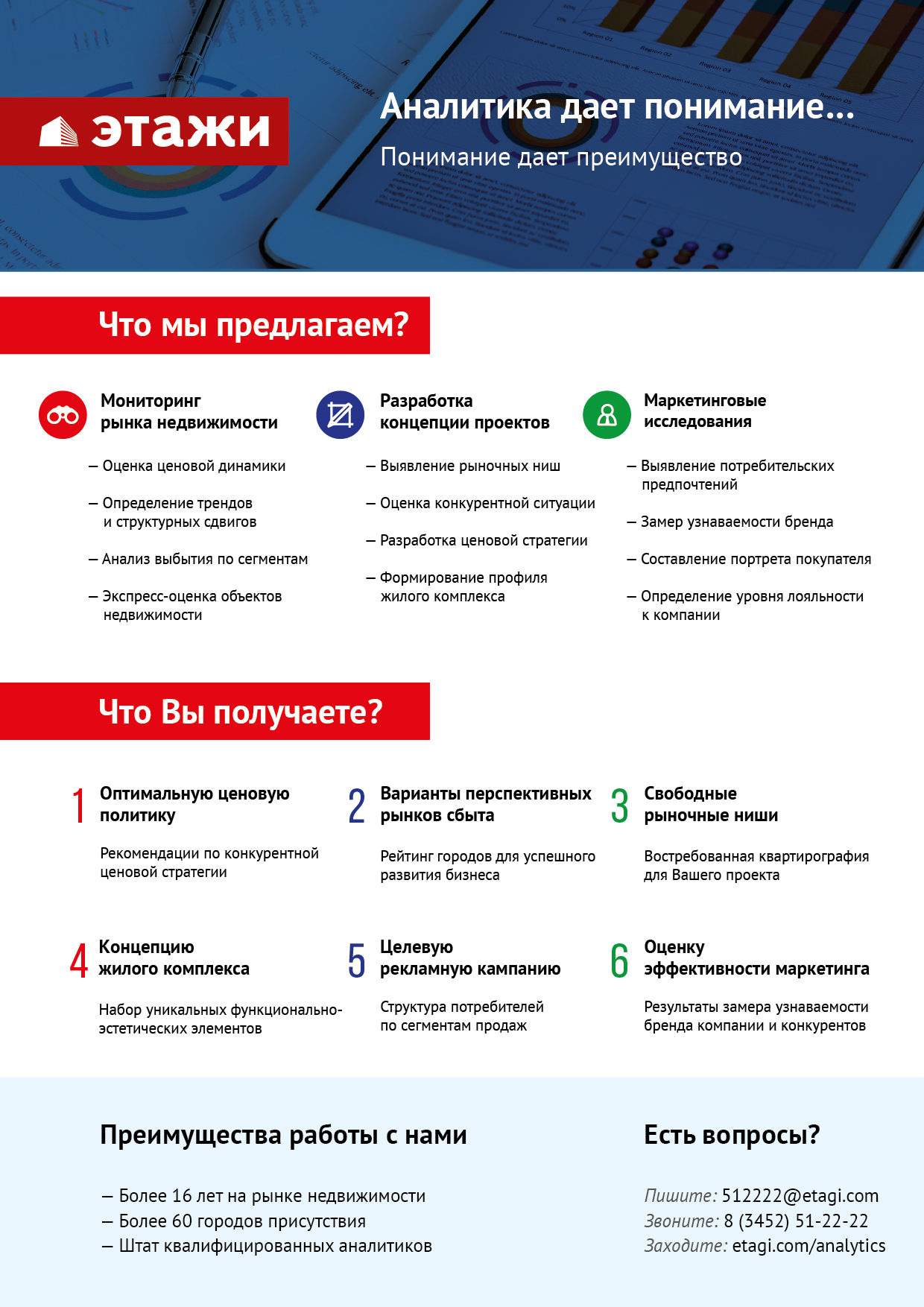 Количество комнатУдельная цена за декабрь 2019 (руб./кв. м)Динамика к ноябрю 2019 (руб., %)Динамика к декабрю 2018 (руб., %)1-комнатные841950,21%↑2,02%↑2-комнатные797710,72%↑2,53%↑3-комнатные767740,25%↑3,96%↑Многокомнатные704800,58%↑4,34%↑Район СургутаУдельная цена за декабрь 2019 (руб./кв. м)Динамика к ноябрю 2019 (руб., %)Динамика к декабрю 2018 (руб., %)Центральный район827940,79%↑3,24%↑Северо-Восточный776580,30%↑3,56%↑Северный жилой773180,39%↑4,44%↑Восточный756950,15%↑4,93%↑Северный промышленный630401,88%↓7,55%↑Номер столбцаПоказатель1Объем выборки, шт.2Средняя цена, руб.3СКО, руб.4Погрешность, руб.5Погрешность, %6Минимум, руб.7Максимум, руб.8Медиана, руб.9Средняя площадь, кв. м.10СКО, кв. м.11Погрешность, кв. м.12Погрешность, %13Минимум, кв. м.14Максимум, кв. м.15Медиана, кв. м.16Средневзвешенная, руб./кв. м.17СКО, руб./кв. м.18Погрешность, руб./кв. м.19Погрешность, %20Минимум, руб./кв. м.21Максимум, руб./кв. м.Кол-во комн.Тип домостроения123456789101112131415161718192021ВсеВсе408448410652046923640681,32142000020000000440000061,6124,990,781,2720,90258,8057,007857413558540,0739444148662ВсеКирпичное674589067229517632275643,86166000020000000520000071,5732,552,513,5124,00258,8066,7082309176741610,2040541148662ВсеМонолитное524611125224314122126363,48194000018500000555000069,6127,182,383,4126,50190,0064,9587792176441850,2149416142442ВсеПанельное277343391811383286525471,21142000015000000420000057,5920,820,791,3720,90200,0054,107534310814540,0739444132780ВсеБлочное113500663722321084218298,43210000016000000430000063,7630,365,749,0026,70199,4054,0078521126622980,38405801246541-комн.Все13163381134808675446011,3214200006900000336000040,169,040,501,2420,9087,6042,0084195125151090,13394441372871-комн.Кирпичное184363875010115731495554,1116600006900000350000042,449,371,383,2624,0075,0041,1585737176741610,19405411288661-комн.Монолитное20641971028555521195092,8519400006700000426000046,799,481,322,8326,5087,6046,3589707176441850,21555871372871-комн.Панельное8813124664582089392441,2614200005800000320000038,098,070,541,4320,9079,3038,908203010814540,07394441327801-комн.Блочное4536135565784461744084,8321600004950000350000040,946,662,014,9126,7052,4041,7088262126622980,34666671246542-комн.Все153247237771433127732531,55165000016000000445000059,2213,820,711,1928,40186,7057,007977112136810,10418521417842-комн.Кирпичное225546929821039262811495,14175000016000000515000065,2419,442,603,9830,40186,7063,2083830176741610,19418521417842-комн.Монолитное190634830516256322364953,73295000013500000610000070,9313,862,022,8440,00135,5069,4589498176441850,21573171346802-комн.Панельное10794268551816240497211,1616500009000000425000055,7010,220,621,1228,40107,1054,807664010814540,07474751250002-комн.Блочное38511289514648474816399,4221000008900000470000064,9116,475,418,3444,00111,7060,1078772126622980,3847727970063-комн.Все908629904120204171341742,13280000016000000560000082,0519,781,311,6052,10200,0074,9076774144711060,14405801486623-комн.Кирпичное198711450023770843387204,76350000015000000667500088,2022,153,163,5852,10175,8085,2080664176741610,20507941486623-комн.Монолитное118860012721280943934854,584500000150000008500000100,8119,623,633,6065,50153,00104,0585308176441850,22494161424423-комн.Панельное56755292651163807978371,77355000012000000530000075,7214,491,221,6153,00200,0072,007302110814540,0749093121212Много-комн.Все328721030529278803238244,493800000200000006200000102,3028,103,113,0454,00258,8089,7570480163911790,2544118138324Много-комн.Кирпичное6798734334333546106684510,813970000200000008500000123,6541,5710,238,2854,00258,80117,0079852176741610,2045313138324Много-комн.Панельное246625552814425271843192,95380000015000000600000093,9615,902,032,1658,80169,6088,006657410814540,0844118120930